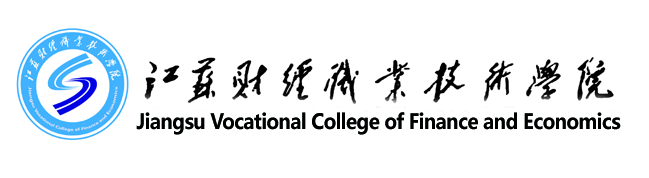 2022级大数据与会计专业群人才培养方案学院：会计学院大数据与会计专业群群内各专业及代码：大数据与会计（530302）大数据与审计（530303）会计信息管理（530304）统计与会计核算（530402）财税大数据应用（530101）二〇二二年五月2022级大数据与会计专业群人才培养方案专业群名称、群内专业（代码）二、入学要求普通高级中学毕业、中等职业学校毕业或具备同等学力。三、修业年限实行弹性修业年限，一般为三年，最长六年，允许学生采用半工半读、工学交替等方式分阶段完成学业，学生需修满本专业所修学分方可毕业。四、专业群培养目标和培养规格4.1培养目标大数据与会计专业群主要培养理想信念坚定、德智体美劳全面发展，具有一定的科学文化水平，良好的人文素养、职业道德和创新意识，爱岗敬业的劳模精神、吃苦耐劳的劳动精神、精益求精的工匠精神，较强的就业能力和可持续发展的能力；掌握财会类学科与智能信息专业知识和技术技能，面向数智化会计岗位群的智能财税岗位、共享财务岗位、大数据分析岗位、数字化管理会计岗位等职业群（或技术领域），能够从事会计、审计、统计、税务、共享财务等相关工作。借助数智财务产业学院，实现专业群与现代财务服务业的联动发展，培养“知业务、精核算、懂技术、会操作、善管理、身心好”的高素质技术技能人才。4.2人才规格1.素质（具有正确的世界观、人生观、价值观。具有良好的职业道德和职业素养。具有良好的身心素质和人文素养。）（1）思想政治素质具有正确的世界观、人生观、价值观。以习近平新时代中国特色社会主义思想为指导，坚决拥护中国共产党领导，树立共产主义远大理想和中国特色社会主义共同理想，践行社会主义核心价值观，增强学生的中国特色社会主义道路自信、理论自信、制度自信、文化自信，立志肩负起民族复兴的时代重任；具有深厚的爱国情感、国家认同感、中华民族自豪感；崇尚宪法、遵守法律、遵规守纪；具有社会责任感和参与意识。（2）职业素质崇德向善、诚实守信、爱岗敬业，具有精益求精的工匠精神；尊重劳动、热爱劳动，具有较强的实践能力；具有质量意识、绿色环保意识、安全意识、信息素养、创新精神；具有较强的集体意识和团队合作精神，能够进行有效的人际沟通和协作，与社会、自然和谐共处；具有职业生涯规划意识；注重学用相长、知行合一。（3）文化素质熟练掌握国家有关的法律、法规，具有扎实的财会类学科基本理论、基本知识和熟练的专业技能，并具备较高的英语水平和熟练计算机操作能力。（4）身心素质达到《国家学生体质健康标准》，养成良好的健身与卫生习惯。具有健康的体魄，积极的心态，养成体育锻炼习惯。具有良好的心理素质和健全的人格；能够快速适应职场环境，对工作、学习、生活中出现的挫折和压力，进行心理调适和情绪管理。2.知识（包括对公共基础知识和专业知识等的培养规格要求。）（1）公共基础知识包括：社会知识、政治理论知识、文化基础知识、应用写作、应用数学、专业外语、计算机应用等基础知识。（2）专业知识包括：经济、财政、税务、金融、企业管理、市场营销等相关财经基础知识；财务会计、成本核算与管理、税费计算与申报、会计信息化处理、财务分析与管理、企业内部控制、审计、财务数据挖掘、财务共享服务、大数据技术、区块链、人工智能、智能财税等知识。3.能力（包括对通用能力和专业技术技能等的培养规格要求。其中通用能力一般包括口语和书面表达能力，解决实际问题的能力，终身学习能力，信息技术应用能力，独立思考、逻辑推理、信息加工能力等。）（1）通用能力包括：口语和书面表达能力，解决实际问题的能力，终身学习能力，信息技术应用能力，独立思考、逻辑推理、信息加工能力等。（2）专业能力大数据与会计专业①具备开具各类票据、结算凭证、正确处理日常货币资金收付能力；②具备审核原始凭证、填制记账凭证、登记账簿、期末结账、对账和编制会计报表能力；③具备选择合理的成本核算方法进行成本核算、成本控制和成本分析能力；④具备领购和使用各类发票、填制涉税票据，进行网上纳税申报能力；⑤具备能对企业的财务信息进行加工和利用, 又有大数据系统的思维和应用能力;⑥具备利用会计报表对企业财务状况、经营成果、现金流量进行分析判断能力。⑦具备能应对智能时代大数据处理和会计智能化新型业务需求，具有财务核算、数据分析、预决策能力。大数据与审计专业①熟练掌握审计法、会计法、注册会计师法、审计署关于内部审计工作的规定等相关的国家法律法规，了解审计思想与文化，遵守审计职业道德和行为规范，具备社会责任感和担当精神；②掌握支撑本专业学习和可持续发展必备的思想政治理论、大学语文、经济应用数学、体育与健康、信息技术等文化基础知识，具有良好的科学素养与人文素养，具备职业生涯规划能力；③能运用基本审计程序与方法进行财务报表审计中的基础工作，能初步形成制定审计计划，确定审计重要性与风险评估，作出审计报告的能力；④掌握会计核算流程和审计程序，能够熟练地运用财务软件和智能审计软件应用开展会计核算工作和审计工作；⑤具有审计工作方案设计、审计证据与获取、审计工作底稿编制、审计技术应用、内部控制测试、管理审计档案的能力，初步具备恰当发表审计意见、出具审计报告的能力；⑥具有审计过程中的沟通能力、团队协作能力，分析问题和解决问题的能力，具有利用信息技术和审计软件进行数据采集、转换和分析的能力，协助制定审计项目计划、进行分析性复核和重大错误风险评估、实施审计抽样及测试的能力；⑦具有适应产业数字化发展需求的基本数字技能和信息素养，掌握审计行业服务领域数字化技能和专业信息技术应用能力。会计信息管理专业①会计核算与控制能力②企业财务软件操作能力③成本核算与控制、分析能力④纳税申报与筹划能力⑤财务共享能力⑥熟练应用RPA财务机器人以及利用软件开发简单RPA财务机器人的能力⑦运用大数据进行会计信息提取、清洗、挖掘与分析能力。统计与会计核算专业①具有使用大数据技术完成数据收集、数据清洗、数据分析及可视化，并协助企业进行决策的能力; ②具有一定的管理协调和组织统计工作的能力;③具有依据经济活动相关法律法规进行会计业务处理的能力; ④具有依据国家税收法律法规和相关政策进行纳税核算与申报的能力; ⑤具有使用专业知识分析并解决经济业务核算有关问题的能力; ⑥具有正确使用统计、会计专业语言进行沟通交流的能力;⑦具有使用信息化工具和智能设备完成数据分析、会计核算等各项工作的能力，具有探究学习、终身学习和可持续发展的能力。 财税大数据应用专业①具有税务会计核算能力。熟练掌握会计凭证的填制与审核、账簿登记、报表编制等业务技能；能熟练操作相关的财务软件。其中对于税务会计核算为本专业关键的核算技能。②具有成本核算分析能力。能够正确选择适合企业的产品成本计算放大，并熟练的进行成本计算与会计处理，能进行成本分析与成本控制。③具有涉税业务处理能力，能熟练从事企事业单位发票的购买、发票的审核、发票的扫描和认证发票等相关发票管理工作。能核算各种税费，代扣税费，编制并审核各种纳税申报表，核对相应的税务申报资料，抄报税；并运用相关软件操作税收业务系统，进行各类税费的纳税申报及缴纳税款的工作。④具有较高的纳税筹划意识和扎实的税务知识，能依照国家法律法规建立企业税务档案；定期核对税款；分析各类税费，能进行企业日常税务管理和基本的纳税筹划。⑤具有财税数据分析能力，能把握企业资金运动规律，运用统计方法进行税源分析和纳税风险等进行基础的评估。⑥具备一定的信息资料综合分析与应用能力，能熟练运用计算机和互联网，运用相关财税数据平台，进行信息检索、搜集、识别和判断能力，并能熟练使用EXCEL等软件进行数据处理。五、职业岗位群大数据与会计专业群毕业生主要就业于工商企业、金融企业、中介机构、事业单位及其他相关部门，其面向的职业岗位及能力要求见表5-1。表5-1大数据与会计专业群职业岗位及能力要求一览表专业群共享课简介师资队伍队伍结构专业群教学团队共有124名专兼职专业教师，其中专任教师70名，兼课、兼职教师54名。专任专业教师中，高级职称21人，占30%，中级职称38人，占54%，具备“双师”素质56人，占80%。兼课、兼职教师中，来自行业企业41人，占76%，具有中级以上专业技术职称或职业资格证书53人，占98%。专任教师任课教师应有高尚的职业道德，较强的教学能力与科研能力，为学生学习和成长提供有效指导。专业课程任课教师获得会计学相关（含经济学和管理学）学位的比例不低于90%，获得硕士及以上学位的比例不低于80%。专业课程任课教师的授课内容应能体现学科前沿理论和最新会计实践。专业带头人具有较高的专科的教育认识能力、专业发展方向把握能力、教研教改能力、学术研究尤其是技术研究的开发能力、组织协调能力；能够带领专业建设团队构建基于工作过程的“层次化、模块化”课程体系。兼职教师兼职教师要求熟悉企业的生产工艺流程、企业会计政策和会计核算工作程序，需具有会计、信息化处理、税务方面实践经验。教学评价（1）过程考核过程考核改变传统课程“一考定成绩”的做法，防止考前突击行为，把学生作为教学过程中的主体，变学生被动式的应试学习为主动式的创新学习，通过过程考核让教师及时了解学生学习状态，反馈信息，调整教学，让学生及时发现学习中存在的问题，改进学习思路和方法，更好地掌握和运用所学知识。应用过程考核的方式，课程成绩包括学生的学习态度、作业、课堂实训、期末考试成绩。（2）实践考核在实践性较强、教学改革特色突出的课程，实行实践考核。通过实践操作来代替考试、作业等考核方式。（3）1+X 综合考评体系在学生完成毕业学分要求的基础上，学生毕业还需要取得一定证书、满足一定的条件，可进行学分置换，主要证书与学分置换课程如下表所示：毕业要求课程与学分要求课程要求：各门必修课程及选修的课程考试合格。学分要求：群内五个专业学生毕业时必须修满各专业规定的学分（135-140学分之间），其中必修学分和选修学分达到相应要求，具体可参照各专业课程总表。证书要求专业群内各专业学生毕业时，各项能力必须合格，按下表列要求取得相应技能证书。专业证书要求专业群内各专业开设课程总表11-1.大数据与会计专业11-2.大数据与审计专业11-3.会计信息管理专业11-4.统计与会计核算专业11-5.财税大数据应用专业表11-1大数据与会计专业开设课程总表 注：1.入学教育(含安全教育)在新生入学后即安排，一般为8学时，与认知实习同步进行，原则上不单独计算学分。毕业教育纳入顶岗（毕业）实习中，不单独计算学分；2.体育与健康总课时112学时，其中4学时为国家学生体质健康标准测试。表11-2    大数据与审计专业开设课程总表 注：1.“大数据与审计”专业开设经济应用数学；2.“大数据与审计”专业公共基础课开设15门、实训课开设7门；3.“大数据与审计”专业入学教育(含安全教育)在新生入学后即安排，一般为8学时，与认知实习同步进行，原则上不单独计算学分。毕业教育纳入顶岗（毕业）实习中，不单独计算学分；4.体育与健康总课时112学时，其中4学时为国家学生体质健康标准测试；5.“大数据与审计”专业智慧商科综合实训课程安排在第四学期。11-3    会计信息管理专业开设课程总表 注：1.会计信息管理专业开设经济应用数学课程；2.会计信息管理专业入学教育(含安全教育)在新生入学后即安排，共8学时，与认知实习同步进行，不单独计算学分。毕业教育纳入顶岗（毕业）实习中，不单独计算学分；3.体育与健康总课时112学时，其中4学时为国家学生体质健康标准测试；4.会计信息管理专业智慧商科综合实训课程安排在第四学期。表11-4   统计与会计核算专业开设课程总表表11-5    财税大数据应用专业开设课程总表注：1.入学教育(含安全教育)在新生入学后即安排，一般为8学时，与认知实习同步进行，原则上不单独计算学分。毕业教育纳入顶岗（毕业）实习中，不单独计算学分；2.体育与健康总课时112学时，其中4学时为国家学生体质健康标准测试；3.智慧商科综合实训课程，财税大数据应用专业安排在第四学期。专业群名称大数据与会计专业群群内专业及代码大数据与会计（530302）、大数据与审计（530303）、会计信息管理（530304）、统计与会计核算（530402）、财税大数据应用（530101）所属专业大类（代码）所属专业类（代码）对应行业（代码）主要职业类别（代码）主要岗位类别或技术领域举例职业资格证书或技能等级证书举例财经商贸大类财务会计类（5303）大数据与会计（530302）会计、审计及税务服务（7241）会计人员税务人员审计人员出纳、总账会计共享财务数字化管理会计业财一体化设计业财一体化分析初级会计专业技术资格证书数字化管理会计职业技能证书财务共享服务职业技能证书业财一体信息化应用职业技能证书财经商贸大类财务会计类（5303）大数据与审计（530303）会计、审计及税务服务（7241）会计、簿记和审计活动，税务咨询（6920）审计稽核内审员审计助理审计经理验资员助理审计员大数据审计员初级会计专业技术资格证书初级审计师资格证书智能审计职业技能证书审计信息化应用职业技能证书财经商贸大类财务会计类（5303）会计信息管理（530304）会计、审计及税务服务（7241）会计人员审计人员会计信息管理操作岗会计信息管理维护岗会计信息系统实施营销岗智能财务岗初级会计专业技术资格证书财务共享服务职业技能证书、财务数字化应用职业技能证书、业财一体信息化应用职业技能证书财经商贸大类统计类（5304）统计与会计核算（530402）商务服务业（72）统计人员会计人员数据分析师统计员会计统计专业技术资格证书初级会计专业技术资格证书大数据财务分析职业技能证书财经商贸大类财政税务类（5301）财税大数据应用（530101）会计、审计及税务服务（7241）税务筹划师、财税数据分析师、税务风险管控员税务会计、税务助理、税务代理、纳税筹划、财税数据分析整理员初级会计专业技术资格证书个税计算职业技能证书智能财税职业技能证书序号课程名称课程目标主要教学内容主要教学要求课程思政育人1会计职业基础了解企业会计岗位的设置，理解会计核算的原理和理论依据，掌握会计对象和具体核算内容、会计核算的基础和基本假设及会计核算方法，运用借贷记账方法对制造业企业的基本经济业务进行会计核算。了解出纳岗位的职责要求，掌握出纳员岗位基本知识和技能，具备良好的职业能力和职业素养。了解企业、会计工作组织与会计职业；描述会计、会计目标和会计方法；划分会计要素，建立会计等式；开设会计账户，运用借贷记账法；核算企业主要经营过程的经济业务和成本计算；填制和审核会计凭证；设置和登记会计账簿；组织和开展财产清查；编制和报送会计报表；选择和应用账务处理程序。初步运用会计核算方法理解会计工作流程；分析不同的经济业务对会计等式的影响；进行试算平衡；能够熟练地进行会计处理；正确填制审核会计凭证；正确登记账簿，对账和结账；掌握财产清查的处理，会编制资产负债表、利润表、选择合适的账户处理处理程序并进行核算。培养踏实肯干的工作作风和主动、热情、耐心的服务意识；具有团队合作、协作精神；引导学生塑造正确的世界观、人生观和价值观；遵守会计准则及职业道德。2审计基础依据我国审计工作的实际和相关法律、法规的要求，培养学生了解审计机构设置和审计工作的流程、收集审计证据、编制审计工作底稿、完成财务报表审计和撰写审计报告的职业能力，同时使学生形成良好的职业道德素养和较强的团队合作能力。审计基本理论、审计准则、确定审计目标、制定审计计划、评估审计风险、控制测试和实质性测试、审计方法和审计证据、编制审计工作底稿、审计报告与管理层建议书、销售与收款循环审计、采购与付款循环审计、生产与存货循环审计、货币资金审计。组建合适的审计小组；写出审计的总体目标和具体目标；拟定审计计划书；能对单位的内部控制制度进行评价；能进行控制测试；能独立编制审计工作底稿、审计报告和管理层建议书的写作；能独立从事货币资金、存货、往来款项等审计工作。能依据《审计法》和《审计准则》的要求从事审计工作；自觉保持审计的独立性；严格遵守审计职业道德规范，意识到违反法律法规可能会承担的法律责任；养成一丝不苟的工作态度、独立思考的职业能力，形成批判性思维。3财政与金融基础1.掌握金融基本要素的框架；2.掌握金融基本要素的涵义；3.培育资金时间价值观念、风险价值观念。1.货币相关知识；2.信用及信用活动，利息的本质和算方法；3.掌握票据基础知识；认识股票、债券、证券投资基金的分类，并掌握各类工具的概念与特征；4.掌握商业银行、中央银行相关业务；5.掌握货币市场、资本市场的含义、特点；6.掌握通货膨胀和通货紧缩基础知识；7.理解金融风险与金融监管基础知识。1.正确认识和分析现实经济中的货币现象；2.运用所学货币原理处理简单的实际经济事务；3.根据票据特征，正确使用票据；4.正确选择期货品种、能够对各种衍生金融工具进行确定；5.关注国内外金融市场的资讯和动态。1.引导学生形成正确的价值观；2.引导学生树立风险控制意识；3.社会主义核心价值观，特别是个人层面的引导与实践；4.辩证唯物主义思想教育；5.工匠精神及国家发展战略的宣传和引导。4大数据技术基础通过理论和实践教学，使学生掌握python的基础理论知识和编程思维，并培养良好的解决实际问题的应用能力。能按所处业务领域的不同，运用python相关技能和工具进行数据分析，特别是编程方面的实践操作。掌握常用python工具的使用技能。Anaconda的使用，数值型变量；转义字符，字符串；列表；元组；字典；各类运算符的功能；缩进规范，注释和其它规范；顺序结构程序，分支结构程序，循环结构程序，函数调用方法；函数参数；变量作用域；模块的导入方法；第三方库导入；包的创建；Python 常用的内置模块的功能与属性。文本文件和二进制文件；文件打开函数 open()。爬虫的概念、分类、基本结构及工作流程；urllib 库的简介和使用；使用urllib爬取网页；常用的浏览器；正则表达式的语法；转义字符；re 模块常用的 8 个函数。熟悉anaconda的安装和使用。能够根据处理对象选择合适的数据类型进行表达；能编程解决简单的计算问题。会根据设计要求自定义函数，会灵活选择参数。会创建模块和包；会正确使用不同命名空间中的标识符；会正确导入模块；会用 Python 内置模块编程解决问题。会编程对文本文件进行读写。能够根据处理要求编写正则表达式 。培养学生的大数据思维, 具备大数据法治意识和良好的职业道德；具有团队合作、协作精神；引导学生塑造正确的世界观、人生观和价值观；遵守会计准则及职业道德。5统计基础熟悉统计分析与整理的基础知识，合理进行调查方案的设计，使用有效的调查方法搜集资料，对资料进行整理，运用合适的统计方法对资料进行分析，培养学生统计思维能力。了解岗位职责要求，能够营造良好的工作环境，具备良好的工作素养，具备数据处理的基本知识和技能。统计的生产与发展；统计学研究对象和特点；统计研究的基本方法；统计学中的基本概念；统计调查的意义和种类；统计方案的设计；统计调查的组织形式；统计分组与分配数列；统计表与统计图； 总量指标、相对指标、平均指标；方差和标准差关系的意义和种类；相关分析；回归分析；时间数列的意义与编制原则；时间数列的水平指标；时间数列的速度指标；统计指数的概念和种类；综合指数。运用统计语言描述社会经济现象根据某一实际问题设计统计调查问卷；运用总量、相对指标、平均指标和部分标志变异指标描述社会现象；运用经验和理论知识判断现象之间是否存在关系；运用水平指标和速度指标分析时间序列；通过指数了解当前的商业和经济状况。具有工作责任心；团队协作精神及良好的沟通交流能力；引导学生塑造正确的世界观、人生观和价值观；遵守职业道德。6经济法基础掌握法和法律，熟悉法律责任，了解经济纠纷解决途径；掌握会计法律相关内容；熟悉支付法律制度；掌握增值税消费税、所得税相关法律制度；熟悉熟手征收管理法律制度。1.会计法律制度的相关内容；2.支付法律的制度；3.增值税消费税、所得税相关法律制度；4.税收征收管理法律制度；5.劳动合同与社会保险法律制度；6.房产税、契税、土地增值、城镇土地使用税相关法律制度。1.结构合理的师资团队；2.完善的校内外实践教学条件；3.科学的教学方法与策略；4.丰富的线上线下教学资源。1.能够把握国家大政方针，熟悉国家相关法律制度；2.结合会计法律制度，培养学生爱岗敬业、诚实守信、廉洁自律、客观公正、坚持准则，树立正确人生价值观；3.强化学生法律意识。7EXCEL在财务中的应用培养学生利用现代信息技术从事会计工作的能力。使学生在完成工作任务的过程中了解、熟悉Excel软件的基本操作，掌握利用Excel建立会计数据筛选、分类汇总、数据透视等基础处理，并能够利用EXCEL软件进行日常经济业务账务处理、编制财务报表等任务。本课程的功能是培养学生应用Excel软件高效地从事出纳、总账会计等岗位的能力，是实现高职会计专业人才培养目标和保障人才培养规模的重要支撑课程。认识电子表格2010；EXCEL在账务处理中的应用；Excel在编制会计报表中的应用；Excel在财务分析中的应用；EXCEL在固定资产管理系统中的应用；Excel在投资管理中的应用。掌握Excel2010处理数据和分析数据的功能，运用公式和函数处理数据，能够根据工作表中的数据快速生成图表，学会利用EXCEL完成简单的会计核算工作，完成资产负债表、利润表等会计报表的编制；能在Excel2010工作表中建立相应的财务分析模型、进行图表分析，并根据图表分析企业的财务状况；在Excel2010工作表中建立相应的财务分析模型；能够运用Excel进行投资决策的分析，计算投资决策指标。认清校园贷的本质；适度消费的重要性，树立正确的金钱观；融入“公正、法治、敬业、诚信”的社会主义核心价值观，使学生树立会计职业道德；辨识会计行为的合规性，掌握道德行为履行方法；融入马克思主义哲学：整体决定部分,部分影响整体，培养财务分析的敏捷思维能力；直面财务风险，加强风险意识；融入社会主义核心价值观的诚信元素；让学生知道中国科技发展面临哪些严峻挑战，面对严峻挑战，我们应如何选择，增强社会责任感，激发民族骄傲，热爱伟大祖国；培养严谨细致的工作态度，提高动脑动手能力。8财经法规与会计职业道德使学生全面了解、掌握会计行为规范，掌握会计核算和监督的内容，了解会计机构与人员的要求，握支付结算法规，税收征收管理的相关规定，会计职业道德的基本要求；增强会计人员诚信教育，强化学生在会计工作中依法处理经济业务，严格遵守会计准则与会计法规，提高准会计人员的思想境界和道德修养，强化准会计人员的职业责任感，为顺利走上会计工作岗位并严格执行会计法律规范和技术规范奠定良好的基础，同时也为学生取得初级会计师专业技术资格打下坚实的基础。了解会计法律制度的构成，会计工作管理，会计核算的依据，会计工作的监督，会计机构设置及会计人员，会计法律责任；支付结算要求；现金管理的相关要求；银行结算账户；票据内容；税收与税法的内容；增值税、消费税、企业所得税、个人所得税等内容；税务登记、发票、纳税申报、税务代理、税收检查及法律责任；预算法、国家预算、预算管理、决算以及预决算监督、政府采购法律制度、国库集中收付制度、国库单一账户体系；会计职业道德相关内容具备会计自律、单位会计管理的能力；做好会计基础工作；加强会计资料质量控制能力；正确建立健全会计机构，保证会计工作的顺利进行；能正确填写（签发）各类票据和结算凭证；按单位实际情况开立和使用各类银行结算账户；按规定要求办理各种支付结算；票据权利；计算应纳税额、完成纳税申报；进行开业、变更、停业和复业、注销登记及外出经营报验、税种登记；正确使用管理发票；依法维护自身税合法权益。能办理行政事业单位有关预算管理及国库集中收付相关工作。熟悉与会计专业有关的相关法律、法规，增强法律意识；熟悉与会计专业有关的相关法律、法规，增强法律意识；熟悉与会计专业有关的相关法律、法规，增强法律意识；熟悉与会计专业有关的相关法律、法规，增强法律意识；了解会计职业道德规范，增强会计职业道德意识。9数据分析建模方法使学生能够获得相适应未来工作及进一步发展所必须的重要的数学基础知识、基本的数学思想方法、数学软件应用和必要的应用技能。学会用数学的思维方式去观察、分析现实社会， 借助数学软件去解决学习、生活、工作中所遇到的实际问题，进一步增进对数学的理解和兴趣；具有一定的创新精神和提出问题、分析问题、解决问题的能力；具有独立思考、实事求是、坚持真理、勇于攻克难题；敏感把握现实社会经济的命脉，适应社会经济的变化，做时代的主人。初步掌握简单基础的统计学概念，核心概率分布知识，显著性检验原理，抽样推断和相关、回归分析有关内容及上机操作，学会使用excel实现相关数学模型，具备一定的抽象概括能力、逻辑推理能力、运算能力和自学能力。能熟练地应用微积分学的思想方法分析和解决经济管理中的实际问题。鉴于会计类专业的职业技术教育的特点，联系实际案例进行教学，以数学基本思想与方法为教学重点，注重与专业的实际应用相结合。在教学中必须强化数学实验教学，弱化繁杂计算和数学推理，把复杂繁琐的计算交给数学软件去完成，体现教学做合一的理念。案例教学贯穿于教学的整个过程,循序渐进地培养学生的建模思想。结合优化模型的发展历程，优化方法的演化过程，优化方法在中国的普及等融入爱国主义、奋斗精神、责任感使命感；结合典型的火箭导弹发射的军政模型，唤醒学生突破常规、大胆探索、勇于创造、锐意进取等以改革创新为核心的时代精神；结合病毒传播模型，增强学生的文化认同和政治认同。10数据库基础使学生全面地掌握当前主流数据库管理基本的知识与应用技能，能应用关系范式进行数据库设计，能使用SQL语言进行数据定义、数据查询和数据操纵，能编写MySQL程序，能进行数据库的备份和还原等，从而具备从数据库角度深入理解财务数据处理的能力。1.认识数据库2.数据库与数据表的创建和管理3.数据查询4.索引和视图的使用5.存储过程、触发器、游标的使。1.数据库基本知识；2.运用SQL语句创建、修改和删除数据库和数据表的基本结构；3.能进行简单查询、条件查询、多表连接查询、嵌套查询；4.能够创建和管理索引，创建和管理视图；5.掌握创建、调用存储过程的方法；6.掌握Insert、Updata、Delete三种触发器的区别；7.能进行数据库提取和关闭1.培养提高学生的爱国主义情怀和技术强国责任担当。2.培养学生坚韧执着、刻苦钻研、迎难而上的品质。3.培养学生建立信息安全意识，遵守职业道德规范，进而逐渐形成心系责任，遵纪守法的思想。11经济学基础1.理解经济学分析的根本问题；2.掌握供给需求的基本原理；3.理解消费者和生产者的基本行为逻辑；4.了解主要的市场结构类型；5.掌握宏观经济调控的主要政策。经济问题概述、价格与供求关系、供给曲线、需求曲线、个别产品价格决定理论、要素市场价格决定理论、经济繁荣与衰退理论、通货膨胀与失业理论、长期经济增长与短期经济波动、国际收支与汇率变动等基础理论。1.浅显易懂地讲明白经济学的基本逻辑；2.把具体生活场景融入经济理论的课堂教学；3.通过深入浅出的情景教学和案例教学，让学生能够听得懂、学得会；4.学生通过课堂学习，能用课堂理论来适当分析经济现实问题；5.能够理解课程内容与后续相关课程的逻辑联系。1.内容育人：结合课程基本内容引导学生理解中国特色社会主义市场经济的特点与优势；2.方法育人：通过案例教学、情景引入等教学方法把基础经济理论与中国特色社会主义市场经济实践相结合，培养学生学以致用、求真务实科学素养；3.实践育人：鼓励学生用课堂知识解释生活中的经济现象，大胆实践、敢于质疑、勇于创新。12会计基本技能实务熟悉财会人员应必备的专业技能，能够理解会计数字的书写规范和技巧，能写出漂亮规范的会计数字和金额；具备一定的人民币知识，学会点钞的基本方法，同时能够熟悉假币类型，掌握假币的识别技术。掌握小键盘数字录入等电子计算工具应用的基础知识、基本技能和技巧。会计数字书写；单据金额和日期的大小写；点钞的基本程序和要求；点钞的基本方法；识别假币的技术；计算器使用，小键盘录入；会计档案整理。能写出漂亮规范的会计数字、金额和日期；学会点钞的基本方法，同时能够掌握假币的识别技术；掌握小键盘数字录入等电子计算工具应用技能和技巧培养严谨细致的工作态度，提高动脑动手能力；养成一丝不苟的工作态度具有团队合作和协作精神，遵守会计准则及职业道德学分置换项目X证书名称学分数置换课程名称学分置换项目初级会计职称资格证161.会计职业基础2.财务会计3.经济法基础4.财经法规与会计职业道德学分置换项目会计技能大赛省赛获奖会计技能大赛国赛获奖101.成本与管理会计2财务分析与管理3.会计综合仿真实务操作学分置换项目智能财税职业技能等级证书1财务共享服务学分置换项目财务共享服务职业技能等级证书1财务共享服务学分置换项目财务数字化应用职业技能等级证书1会计综合仿真实务操作学分置换项目业财一体信息化应用职业技能等级证书1会计综合仿真实务操作学分置换项目数字化管理会计职业技能等级证书1财务共享服务学分置换项目智能审计职业技能等级证书1大数据智能审计实训能力项目证书要求计算机操作能力《计算机基础MSOffice》一级证书或校内相当水平的考试必须取得英语能力高等学校英语应用能力B级证书或校内相当水平的考试必须取得普通话表达能力普通话水平三级乙等或以上证书建议取得专业技能初级会计专业技术资格证书建议取得其中一项或以上专业技能证券从业资格证建议取得其中一项或以上专业技能全国信息化工程师——ERP应用资格证建议取得其中一项或以上专业技能智能财税职业技能等级证书（初级、中级）建议取得其中一项或以上专业技能财务共享服务职业技能等级证书（初级、中级）建议取得其中一项或以上专业技能数字化管理会计职业技能等级证书（初级、中级）建议取得其中一项或以上专业技能财务数字化应用职业技能等级证书（初级、中级）建议取得其中一项或以上专业技能业财一体信息化应用职业技能等级证书（初级、中级）建议取得其中一项或以上专业技能业财税融合成本管控职业技能等级证书（初级、中级）建议取得其中一项或以上专业技能大数据投融资分析职业技能等级证书（初级、中级）建议取得其中一项或以上专业技能大数据应用开发（Python）（初级）建议取得其中一项或以上专业技能审计信息化应用职业技能等级证书（初级、中级）建议取得其中一项或以上专业技能智能审计职业技能等级证书（初级、中级）建议取得其中一项或以上专业技能企业财务与会计机器人应用职业技能等级证书建议取得其中一项或以上课程类别课程类别课程代码课程名称学时学时学时学时学分学期学期学期学期学期学期考核方式考核方式承担部门备注课程类别课程类别课程代码课程名称总学时理论实践网络学分一二三四五六必/选考/查承担部门备注公共基础模块公共必修课080211301思想道德与法治4842634×12w必考马克思主义学院公共基础模块公共必修课080312101形势与政策323218888必查马克思主义学院公共基础模块公共必修课080111401毛泽东思想和中国特色社会主义理论体系概论3224822×16w必考马克思主义学院公共基础模块公共必修课080111304习近平新时代中国特色社会主义思想概论4842634×12w必考马克思主义学院公共基础模块公共必修课090112101职业生涯规划与就业指导161612×8w必查创新创业学院公共基础模块公共必修课090111204创业基础32201222×16w必考创新创业学院公共基础模块公共必修课080512201大学生心理健康32244422×16w必查马克思主义学院公共基础模块公共必修课060422401信息技术基础48163234×12w必查智能工程技术学院公共基础模块公共必修课100411201体育与健康112149872×14w2×14w2×14w2×14w必考基础教学部分层公共基础模块公共必修课100211409经济应用数学（文科）64323244×16w选考基础教学部分层公共基础模块公共必修课100311402大学英语64481644×16w选考基础教学部分层公共基础模块公共必修课100512201军事理论课3226622×13w必查基础教学部公共基础模块公共必修课100112201大学语文3228422×16w必查基础教学部公共基础模块公共必修课080612101劳动教育161612×8w必查马克思主义学院公共基础模块公共必修课150142101军训484822w必查学生处公共基础模块公共必修课010122127专业导学91610618×2w必查会计学院公共基础模块公共必修课小计6723942681040181086公共基础模块合计（占总课时比例%）公共基础模块合计（占总课时比例%）公共基础模块合计（占总课时比例%）公共基础模块合计（占总课时比例%）26%39.6%18.1%26%专业基础模块专业基础课020721302经济学基础48361234×12W　必考经济管理学院专业基础模块专业基础课010121501会计职业基础843642656×14W　必考会计学院3-16W）专业基础模块专业基础课010321201审计基础321216424×8W必考会计学院专业基础模块专业基础课030222304财政与金融基础321416222×16W　2×16W必查金融学院专业基础模块专业基础课010522301大数据技术基础482024434×12W必查智能工程技术学院专业基础模块专业基础课010621313统计基础321416222×16W必考会计学院专业基础模块专业基础课050131223经济法基础321812222×16W　必考法律与人文艺术学院专业基础模块专业基础课010522202EXCEL在财务中的应用321416224×8W必查会计学院专业基础模块专业基础课010222225财经法规与会计职业道德321416222×16W　必查会计学院专业基础模块专业基础课100211212数据分析建模方法321416222×16W必考基础教学部专业基础模块专业基础课060522202数据库基础482422234×12W必查智能工程技术学院专业基础模块专业基础课010122123会计基本技能实务91610612×8w必查会计学院3-16W小计468226214282988488专业基础模块合计（占总课时比例%）业基础模块专业基础模块合计（占总课时比例%）业基础模块专业基础模块合计（占总课时比例%）业基础模块专业基础模块合计（占总课时比例%）业基础模块18.1%23.1%14.5%74%核心课程模块专业核心课010131603财务会计96484866×16W　必考会计学院核心课程模块专业核心课010131404中级财务会计64323244×16W必考会计学院核心课程模块专业核心课010231423成本与管理会计64323244×16W必考会计学院核心课程模块专业核心课010431401税费计算与申报64323244×16W　必考会计学院核心课程模块专业核心课010531303会计信息系统应用48242434×12W必考会计学院核心课程模块专业核心课010231524财务分析与管理80404054×12W4×8W必考会计学院核心课程模块专业核心课010132205财务大数据分析48242434×12W必查会计学院核心课程模块专业核心课小计46423223229101288核心课程模块合计（占总课时比例%）核心课程模块合计（占总课时比例%）核心课程模块合计（占总课时比例%）核心课程模块合计（占总课时比例%）18.2%243.7%15.8%010142140会计综合仿真实务操作242411W查会计学院010142110财务共享服务242411W查会计学院120142202智慧商科综合实训323211w查智慧商科综合实训中心130242101智能制造综合实训323211w查智能制造综合实训中心010142812毕业论文1201204会计学院010142911顶岗实习45045015会计学院小计68268223实践专项模块合计（占总课时比例%）实践专项模块合计（占总课时比例%）实践专项模块合计（占总课时比例%）实践专项模块合计（占总课时比例%）26.4%0.0%46.6%专业拓展模块专业拓展060422202办公自动化32221022×16W专业拓展模块专业拓展010162266会计英语32221022×16W查会计学院专业拓展模块专业拓展020122207商务礼仪32221022×16W专业拓展模块专业拓展010662214区块链技术基础32221022×16W会计学院专业拓展模块专业拓展010531213RPA财务机器人应用与开发32221022×16W查会计学院专业拓展模块专业拓展102041841线性代数32221022×16W基础教学部专业拓展模块专业拓展100112204财经应用文写作32221024×8W查基础教学部专业拓展模块专业拓展100221315概率论与数理统计32221024×8W基础教学部专业拓展模块专业拓展050531425有效沟通32221024×8W专业拓展模块专业拓展010262214战略与风险管理32221024×8W专业拓展模块专业拓展010362217企业内部控制32221024×8W查会计学院专业拓展模块专业拓展020562202管理学基础32221024×8W经济管理学院专业拓展模块专业拓展010122106论文撰写规范168812×8W选查会计学院专业拓展模块专业拓展010122207会计心理教育168812×8W选查会计学院专业拓展模块010162213中国会计文化168812×8W选查会计学院专业拓展模块素质拓展四史（党史、新中国史、改革开放史、社会主义发展史）1814412×8w选查马克思主义学院必选其中一门专业拓展模块素质拓展公选课1181选查专业拓展模块素质拓展公选课2181选查专业拓展模块素质拓展公选课3181选查专业拓展模块素质拓展公选课4181选查小计小计26612668162612专业拓展模块合计（占总课时比例%）专业拓展模块合计（占总课时比例%）专业拓展模块合计（占总课时比例%）专业拓展模块合计（占总课时比例%）10.4%12.9%4.6%总计总计总计总计25529781464381372828262828课程类别课程类别课程代码课程名称学时学时学时学时学分学期学期学期学期学期学期考核方式考核方式承担部门备注课程类别课程类别课程代码课程名称总学时理论实践网络学分一二三四五六必/选考/查承担部门备注公共基础模块公共必修课080211301思想道德与法治4842634×12w必考马克思主义学院公共基础模块公共必修课080312101形势与政策323218888必查马克思主义学院公共基础模块公共必修课080111401毛泽东思想和中国特色社会主义理论体系概论3228422×16w必考马克思主义学院公共基础模块公共必修课080111304习近平新时代中国特色社会主义概论4842634×12w必考马克思主义学院公共基础模块公共必修课090112101职业生涯规划与就业指导161612×8w必查创新创业学院公共基础模块公共必修课090111204创业基础32201222×16w必考创新创业学院公共基础模块公共必修课080512201大学生心理健康32244422×16w必查马克思主义学院公共基础模块公共必修课060422401信息技术基础48163234×12w必查智能工程技术学院公共基础模块公共必修课100411201体育与健康112149872×14w2×14w2×14w2×14w必考基础教学部分层公共基础模块公共必修课100211409经济应用数学（文科）64323244×16w选考基础教学部分层公共基础模块公共必修课100311402大学英语64481644×16w选考基础教学部分层公共基础模块公共必修课100512201军事理论课3226622×13w必查基础教学部公共基础模块公共必修课100112201大学语文3228422×16w必查基础教学部公共基础模块公共必修课080612101劳动教育161612×8w必查马克思主义学院公共基础模块公共必修课150142101军训484822w必查学生处公共基础模块公共必修课010122127专业导学 91610618×2w必查会计学院公共基础模块公共必修课小计6723942681040181086公共基础模块合计（占总课时比例%）公共基础模块合计（占总课时比例%）公共基础模块合计（占总课时比例%）公共基础模块合计（占总课时比例%）26.17%专业基础模块专业基础课010121501会计职业基础843642656×14W必考会计学院3-16W专业基础模块专业基础课020721306经济学基础483012636×8W必考经济管理学院专业基础模块专业基础课010321216审计基础321216422×16W必考会计学院专业基础模块专业基础课030222304财政与金融基础321416222×16W必查金融学院专业基础模块专业基础课010522301大数据技术基础482024434×12W必查智能工程技术学院专业基础模块专业基础课010621312统计基础321416224×8W必考会计学院专业基础模块专业基础课050131237经济法基础321812222×16W必考法律与人文艺术学院专业基础模块专业基础课010522202EXCEL在财务中的应用321416224×8W必查会计学院专业基础模块专业基础课010222101财经法规与会计职业道德321416222×16W必查会计学院专业基础模块专业基础课100211212数据分析与建模方法321416222×16W必考基础教学部专业基础模块专业基础课060562439数据库基础321216424×8W必查智能工程技术学院专业基础模块专业基础课010122123会计基本技能实务168812×8w必查会计学院3-16W小计45220621036281084108专业基础模块合计（占总课时比例%）业基础模块专业基础模块合计（占总课时比例%）业基础模块专业基础模块合计（占总课时比例%）业基础模块专业基础模块合计（占总课时比例%）业基础模块17.60%核心课程模块专业核心课010131603财务会计9638481066×16W必考会计学院核心课程模块专业核心课010131404中级财务会计64323244×16W必考会计学院核心课程模块专业核心课010331332财务审计482418634×12W必考会计学院核心课程模块专业核心课010431314税费计算与申报482418634×12W必考会计学院核心课程模块专业核心课010331310大数据审计实务482418634×12W必考会计学院核心课程模块专业核心课010231524财务分析与管理8040301054×12W4×8W必考会计学院核心课程模块专业核心课010231333企业内部控制与风险管理482024434×12W必考会计学院核心课程模块专业核心课010331204内部审计482024436×8W必考会计学院核心课程模块专业核心课小计48022221246306121210核心课程模块合计（占总课时比例%）核心课程模块合计（占总课时比例%）核心课程模块合计（占总课时比例%）核心课程模块合计（占总课时比例%）18.69%实践专项模块课程实训010142812毕业论文1201204必查会计学院实践专项模块课程实训010142911顶岗实习45045015必查会计学院实践专项模块课程实训120142202智慧商科综合实训323211W必查智慧商科综合实训中心实践专项模块课程实训130242101智能制造综合实训323211W必查智能制造综合实训中心实践专项模块课程实训010142109会计综合仿真实务操作242411W必查会计学院实践专项模块课程实训010342106大数据智能审计实训242411W必查会计学院实践专项模块课程实训小计6820682023实践专项模块合计（占总课时比例%）实践专项模块合计（占总课时比例%）实践专项模块合计（占总课时比例%）实践专项模块合计（占总课时比例%）26.56%010122207会计心理教育168812×8W选查会计学院010122106论文撰写规范及技巧1661012×8W选查会计学院010531303会计信息系统应用32161622×16W选查会计学院010362409计算机审计32161622×16W010562208RPA财务机器人应用与开发32161622×16W选查会计学院√010362408EXCEL在审计中的应用32161622×16W010362207审计职业判断32161622×16W010162241沟通技巧32161622×16W选查√010162214会计英语32161622×16W会计学院102041841线性代数32161624×8W010162163中国会计文化32161624×8W选查会计学院√010362202审计文化32161624×8W010262215行业会计比较32161624×8W100112204财经应用文写作32161624×8W选查基础部√010262121战略与风险管理32161624×8W素质拓展四史（党史、新中国史、改革开放史、社会主义发展史）1814412×8w选查马克思主义学院必选其中一门素质拓展公选课118181选查素质拓展公选课218181选查素质拓展公选课318181选查素质拓展公选课418181选查素质拓展小计28218010201742210专业拓展模块合计（占总课时比例%）专业拓展模块合计（占总课时比例%）专业拓展模块合计（占总课时比例%）专业拓展模块合计（占总课时比例%）10.98%总计总计总计总计256810021474921382828263028课程类别课程类别课程代码课程名称学时学时学时学时学分学期学期学期学期学期学期考核方式考核方式承担部门备注课程类别课程类别课程代码课程名称总学时理论实践网络学分一二三四五六必/选考/查承担部门备注公共基础模块公共必修课080211301思想道德与法治4842634×12w必考马克思主义学院公共基础模块公共必修课080312101形势与政策323218888必查马克思主义学院公共基础模块公共必修课080111401毛泽东思想和中国特色社会主义理论体系概论3228422×16w必考马克思主义学院公共基础模块公共必修课080111304习近平新时代中国特色社会主义思想概论4842634×12w必考马克思主义学院公共基础模块公共必修课090112101职业生涯规划与就业指导161612×8w必查创新创业学院公共基础模块公共必修课090111204创业基础32201222×16w必考创新创业学院公共基础模块公共必修课080512201大学生心理健康32244422×16w必查马克思主义学院公共基础模块公共必修课060422401信息技术基础48163234×12w必查智能工程技术学院公共基础模块公共必修课100411201体育与健康112149872×14w2×14w2×14w2×14w必考基础教学部分层公共基础模块公共必修课100211409经济应用数学（文科）64323244×16w选考基础教学部分层公共基础模块公共必修课100311402大学英语64481644×16w选考基础教学部分层公共基础模块公共必修课100512201军事理论3226622×13w必查基础教学部公共基础模块公共必修课100112201大学语文3228422×16w必查基础教学部公共基础模块公共必修课080612101劳动教育161612×8w必查马克思主义学院公共基础模块公共必修课150142101军训484822w必查学生处公共基础模块公共必修课010122127专业导学1610618×2w必查会计学院公共基础模块公共必修课小计67239426810401810860公共基础模块合计（占总课时比例%）公共基础模块合计（占总课时比例%）公共基础模块合计（占总课时比例%）公共基础模块合计（占总课时比例%）26.4%38.6%18.0%26.3%29.4%专业基础模块专业基础课020721302经济学基础48361234×12W必考经贸学院专业基础模块专业基础课010121501会计职业基础843642656×14W必考会计学院3-16W专业基础模块专业基础课010321201审计基础321216424×8W必考会计学院专业基础模块专业基础课030222304财政与金融基础321416222×16W必查金融学院专业基础模块专业基础课010522301大数据技术基础482024434×12W必查会计学院专业基础模块专业基础课010621204统计基础321416222×16W必考会计学院专业基础模块专业基础课050131223经济法基础321812222×16W必考会计学院专业基础模块专业基础课010522202Excel在财务中的应用321416222×16W必查会计学院专业基础模块专业基础课010222225财经法规与会计职业道德321416222×16W必查会计学院专业基础模块专业基础课100221212数据分析建模方法321416222×16W必考基础部专业基础模块专业基础课060562241数据库基础321416222×16W必查智能工程技术学院专业基础模块专业基础课010122123会计基本技能实务168812×8W会计学院3-16W小计4522142102828841084专业基础模块合计（占总课时比例%）业基础模块专业基础模块合计（占总课时比例%）业基础模块专业基础模块合计（占总课时比例%）业基础模块专业基础模块合计（占总课时比例%）业基础模块17.7%20.9%14.1%73.7%20.6%核心课程模块专业核心课010131603财务会计96484866×16W必考会计学院核心课程模块专业核心课010531414会计信息系统应用64323244×16W必考会计学院核心课程模块专业核心课010231524财务分析与管理80404054×12W4×8W必考会计学院核心课程模块专业核心课010431314税费计算与申报48242434×12W必考会计学院核心课程模块专业核心课010231423成本与管理会计64323244×16W必考会计学院核心课程模块专业核心课010531213RPA财务机器人应用与开发32161624×8W必考会计学院核心课程模块专业核心课010131362财务大数据分析48242434×12W必考会计学院核心课程模块专业核心课小计432216216027010888核心课程模块合计（占总课时比例%）核心课程模块合计（占总课时比例%）核心课程模块合计（占总课时比例%）核心课程模块合计（占总课时比例%）16.9%21.1%14.5%0.0%19.9%实践专项模块课程实训010142834毕业论文1201204必查会计学院实践专项模块课程实训010142911顶岗实习45045015必查会计学院实践专项模块课程实训120142202智慧商科综合实训323211w必查智慧商科综合实训中心实践专项模块课程实训130242101智能制造综合实训323211w必查智能制造综合实训中心实践专项模块课程实训010142109会计综合仿真实务操作303011W必查会计学院实践专项模块课程实训010142110财务共享服务242411W必查会计学院实践专项模块课程实训小计694069402300000实践专项模块合计（占总课时比例%）实践专项模块合计（占总课时比例%）实践专项模块合计（占总课时比例%）实践专项模块合计（占总课时比例%）27.2%0.0%46.6%0.0%16.9%专业拓展模块专业拓展010122207会计心理教育168812×8W必查会计学院专业拓展模块专业拓展010122106论文撰写规范及技巧1661012×8W必查会计学院专业拓展模块专业拓展060521309计算机网络基础32161622×16W必查智能工程学院专业拓展模块专业拓展102041841线性代数32161624×8W专业拓展模块专业拓展100221315概率论与数理统计32161624×8W选查基础部√专业拓展模块专业拓展010362215企业内部控制32161624×8W专业拓展模块专业拓展020562202管理学基础32161624×8W选查经贸学院√专业拓展模块专业拓展020162203市场营销32161624×8W专业拓展模块专业拓展010262214战略与风险管控32161624×8W专业拓展模块专业拓展020122101商务礼仪32161624×8W专业拓展模块专业拓展010162213中国会计文化32161624×8W选查会计学院√专业拓展模块专业拓展010262205管理文化32161624×8W专业拓展模块专业拓展010162214会计英语32161622×16W会计学院专业拓展模块专业拓展100162215财经应用文写作32161622×16W选查基础教学部√专业拓展模块专业拓展050531425沟通与技巧32161622×16W专业拓展模块素质拓展四史（党史、新中国史、改革开放史、社会主义发展史）1814412×8w选查马克思主义学院必选其中一门专业拓展模块素质拓展公选课118181选查专业拓展模块素质拓展公选课218181选查专业拓展模块素质拓展公选课318181选查专业拓展模块素质拓展公选课418181选查专业拓展模块素质拓展公选课518181选查专业拓展模块素质拓展小计300198102018000614专业拓展模块合计（占总课时比例%）专业拓展模块合计（占总课时比例%）专业拓展模块合计（占总课时比例%）专业拓展模块合计（占总课时比例%）11.8%19.4%6.8%0.0%13.2%总计总计总计总计255010221490381362624262826课程类别课程类别课程代码课程名称学时学时学时学时学分学期学期学期学期学期学期考核方式考核方式承担部门备注课程类别课程类别课程代码课程名称总学时理论实践网络学分一二三四五六必/选考/查承担部门备注公共基础模块公共必修课080211301思想道德与法治4842634×12w必考马克思主义学院公共基础模块公共必修课080312101形势与政策323218888必查马克思主义学院公共基础模块公共必修课080111401毛泽东思想和中国特色社会主义理论体系概论3228422×16w必考马克思主义学院公共基础模块公共必修课080111304习近平新时代中国特色社会主义思想概论4842634×12w公共基础模块公共必修课090112101职业生涯规划与就业指导161612×8w必查创新创业学院公共基础模块公共必修课090111204创业基础32201222×16w必考创新创业学院公共基础模块公共必修课080512201大学生心理健康32244422×16w必查马克思主义学院公共基础模块公共必修课060422401信息技术基础48163234×12w必查智能工程学院公共基础模块公共必修课100411201体育与健康112149872×14w2×14w2×14w2×14w必考基础教学部分层公共基础模块公共必修课100211409经济应用数学（文科）64323244×16w选考基础教学部分层公共基础模块公共必修课100311402大学英语64481644×16w选考基础教学部分层公共基础模块公共必修课100512201军事理论课3226622×13w必查基础教学部公共基础模块公共必修课100112201大学语文3228422×16w必查基础教学部公共基础模块公共必修课080612101劳动教育161612×8w必查马克思主义学院公共基础模块公共必修课150142101军训484822w必查学生处公共基础模块公共必修课010122127专业导学1610618×2w必查会计学院公共基础模块公共必修课小计67239426810401810860公共基础模块合计（占总课时比例%）公共基础模块合计（占总课时比例%）公共基础模块合计（占总课时比例%）公共基础模块合计（占总课时比例%）26.6专业基础模块专业基础课020721302经济学基础48361234×12w必考经济管理学院专业基础模块专业基础课010121501会计职业基础843642656×14W　必考会计学院3-16W专业基础模块专业基础课010321201审计基础321216424×8W必考会计学院专业基础模块专业基础课030222304财政与金融基础321416222×16W　必查金融学院专业基础模块专业基础课010522301大数据技术基础482024434×12W必查智能工程学院专业基础模块专业基础课010621313统计基础与应用483214234×16W必考会计学院专业基础模块专业基础课050131223经济法基础321812222×16W必考法律与人文艺术学院专业基础模块专业基础课010522202EXCEL在财务中的应用321416224×8W必查会计学院专业基础模块专业基础课010222225财经法规与会计职业道德321416222×16W　必查会计学院专业基础模块专业基础课100211212数据分析建模方法321416222×16W必考基础教学部专业基础模块专业基础课060522202数据库基础321416224×8W必查智能工程学院专业基础模块专业基础课010122123会计基本技能实务168812×8W　会计学院3-16W专业基础模块小计45221421028281014248专业基础模块合计（占总课时比例%）业基础模块专业基础模块合计（占总课时比例%）业基础模块专业基础模块合计（占总课时比例%）业基础模块专业基础模块合计（占总课时比例%）业基础模块17.9核心课程模块专业核心课010631405企业经济统计48163234×12W必考会计学院核心课程模块专业核心课010131552财务会计96643266×16W必考会计学院核心课程模块专业核心课010642206数据分析与可视化48163234×16W必考会计学院核心课程模块专业核心课010262134市场调查与预测48242434×12W必查会计学院核心课程模块专业核心课010531303会计信息系统应用48242434×12W必考会计学院核心课程模块专业核心课010132205财务大数据分析48163234×12W必考会计学院核心课程模块专业核心课010231503成本与管理会计64402444×16W必考会计学院核心课程模块专业核心课010431410税费计算与申报48321636×8W必考会计学院核心课程模块专业核心课小计44823221628612126核心课程模块合计（占总课时比例%）核心课程模块合计（占总课时比例%）核心课程模块合计（占总课时比例%）核心课程模块合计（占总课时比例%）17.7120142202智慧商科综合实训323211w必查智慧商科综合实训中心130242101智能制造综合实训323211w会计必查智能制造综合实训中心010142110财务共享服务24241必查会计学院010142834毕业论文1201204必查会计学院010142911顶岗实习45045015必查会计学院小计65865822实践专项模块合计（占总课时比例%）实践专项模块合计（占总课时比例%）实践专项模块合计（占总课时比例%）实践专项模块合计（占总课时比例%）26．0专业拓展模块专业拓展010641407统计分析软件应用48163234×12W必查会计学院专业拓展模块专业拓展010122238Python爬虫技术48242436×8W W必查会计学院专业拓展模块专业拓展010122106论文撰写规范及技巧168812×4W必查会计学院专业拓展模块专业拓展010122229会计心里教育1616012×8W选查会计学院专业拓展模块专业拓展010162239会计英语1616012×8W专业拓展模块专业拓展100112207情感启示教育1616012×8W专业拓展模块专业拓展010162213中国会计文化1616012×8W选查会计学院专业拓展模块专业拓展102041841线性代数1616012×8W专业拓展模块专业拓展100112210汉族名俗文化1616012×8W专业拓展模块专业拓展100112204财经应用文写作32221024×8W选查会计学院专业拓展模块专业拓展02056042商务谈判基础32221024×8W专业拓展模块专业拓展050531425有效沟通32221024×8W专业拓展模块专业拓展010562208RPA财务机器人应用与开发32201224×8W选查会计学院专业拓展模块专业拓展060422202办公自动化32201224×8W专业拓展模块专业拓展100221315概率论与数理统计32201224×8W专业拓展模块素质拓展四史（党史、新中国史、改革开放史、社会主义发展史）1814412×8w其他2×8w会计、工程选查马克思主义学院必选其中一门专业拓展模块素质拓展公选课1181441选查专业拓展模块素质拓展公选课2181441选查专业拓展模块素质拓展公选课3181441选查专业拓展模块素质拓展公选课4181441选查专业拓展模块素质拓展小计298192106184816专业拓展模块合计（占总课时比例%）专业拓展模块合计（占总课时比例%）专业拓展模块合计（占总课时比例%）专业拓展模块合计（占总课时比例%）11.8总计总计总计总计25281030146038136.52830263030课程类别课程类别课程代码课程名称学时学时学时学时学分学期学期学期学期学期学期考核方式考核方式承担部门备注课程类别课程类别课程代码课程名称总学时理论实践网络学分一二三四五六必/选考/查承担部门备注公共基础模块公共必修课080211301思想道德与法治4842634×12w必考马克思主义学院公共基础模块公共必修课080312101形势与政策323218888必查马克思主义学院公共基础模块公共必修课080111401毛泽东思想和中国特色社会主义理论体系概论3228422×16w必考马克思主义学院公共基础模块公共必修课080111304习近平新时代中国特色社会主义思想概论4842634×12w必考马克思主义学院公共基础模块公共必修课090112101职业生涯规划与就业指导161612×8w必查创新创业学院公共基础模块公共必修课090111204创业基础32201222×16w必考创新创业学院公共基础模块公共必修课080512201大学生心理健康32244422×16w必查马克思主义学院公共基础模块公共必修课060422401信息技术基础48163234×12w必查智能工程技术学院公共基础模块公共必修课100411201体育与健康112149872×14w2×14w2×14w2×14w必考基础教学部分层公共基础模块公共必修课100211409经济应用数学（文科）64323244×16w选考基础教学部分层公共基础模块公共必修课100311402大学英语64481644×16w选考基础教学部分层公共基础模块公共必修课100512201军事理论课3226622×13w必查基础教学部公共基础模块公共必修课100112201大学语文3228422×16w必查基础教学部公共基础模块公共必修课080612101劳动教育161612×8w必查马克思主义学院公共基础模块公共必修课150142101军训484822w必查学生处公共基础模块公共必修课010122127专业导学 91610618×2w会计学院公共基础模块公共必修课小计67239426810401810860公共基础模块合计（占总课时比例%）公共基础模块合计（占总课时比例%）公共基础模块合计（占总课时比例%）公共基础模块合计（占总课时比例%）26.1941.2118.2619.2329.20专业基础模块专业基础课020721302经济学基础48361234×12W　必考经济管理学院专业基础模块专业基础课010121501会计职业基础843642656×14W必考会计学院3-16W专业基础模块专业基础课010321201审计基础321216424×8W必考会计学院专业基础模块专业基础课030222304财政与金融基础321416222×16W必查金融学院专业基础模块专业基础课010522301大数据技术基础482024434×12W　必查会计学院专业基础模块专业基础课010621313统计基础321416224×8W　必考会计学院专业基础模块专业基础课050131223经济法基础321812222×16W必考法律与人文艺术学院专业基础模块专业基础课010522202EXCEL在财务中的应用321416222×16W必查会计学院专业基础模块专业基础课010222225财经法规与会计职业道德321416222×16W必查会计学院专业基础模块专业基础课100211212数据分析建模方法321416222×16W　必考基础教学部专业基础模块专业基础课060522202数据库基础321416222×16W必查智能工程学院专业基础模块专业基础课010122123会计基本技能实务168812×8w必查会计学院3-16W小计4522142102828828108专业基础模块合计（占总课时比例%）业基础模块专业基础模块合计（占总课时比例%）业基础模块专业基础模块合计（占总课时比例%）业基础模块专业基础模块合计（占总课时比例%）业基础模块17.6122.3814.3153.8520.44核心课程模块专业核心课010131603财务会计96484866×16W　必考会计学院核心课程模块专业核心课010231524财务分析与管理80404054×12W4×8W必考会计学院核心课程模块专业核心课010231423成本与管理会计64323244×16W必考会计学院核心课程模块专业核心课010431401税费计算与申报64323244×16W　必考会计学院核心课程模块专业核心课010431305纳税筹划482024434×12W必考会计学院核心课程模块专业核心课010631335税务风险管控482024434×12W必查会计学院核心课程模块专业核心课010631306财税数据分析482418636×8W必考会计学院核心课程模块专业核心课小计44821621814280108810核心课程模块合计（占总课时比例%）核心课程模块合计（占总课时比例%）核心课程模块合计（占总课时比例%）核心课程模块合计（占总课时比例%）17.46 22.59 14.85 26.92 20.44 010442209智能财税实训303011W必查会计学院010142110财务共享服务242411W必查会计学院120142202智慧商科综合实训323211W必查智慧商科综合实训中心130242101智能制造综合实训323211W必查智能制造综合实训中心010142834毕业论文1201204必查会计学院010142911顶岗实习45045015必查会计学院小计6940694023实践专项模块合计（占总课时比例%）实践专项模块合计（占总课时比例%）实践专项模块合计（占总课时比例%）实践专项模块合计（占总课时比例%）27.05 0.00 47.28 0.00 16.79 选专业拓展模块专业拓展010122106论文撰写规范168812×8W必查会计学院专业拓展模块专业拓展010531303会计信息系统应用48242434×12W必考会计学院专业拓展模块专业拓展010162213中国会计文化1610612×8W必查会计学院专业拓展模块专业拓展010131219财务数智化应用基础32221022×16W选专业拓展模块专业拓展010562208RPA财务机器人应用与开发32221022×16W选查会计学院专业拓展模块专业拓展010662208财税数据可视化32221022×16W选专业拓展模块专业拓展100221315概率论与数理统计32221022×16W选专业拓展模块专业拓展102041841线性代数32221022×16W选查基础教学部专业拓展模块专业拓展010262214战略与风险管理32221022×16W选专业拓展模块专业拓展010362217企业内部控制32221024×8W选专业拓展模块专业拓展100112204财经应用文写作32221024×8W选查会计学院专业拓展模块专业拓展010262218会计报表分析32221024×8W选专业拓展模块专业拓展050531425沟通技巧1610612×8W选专业拓展模块专业拓展010122207会计心理教育1610612×8W选查会计学院专业拓展模块专业拓展010262120证券投资知识1610612×8W选专业拓展模块素质拓展四史（党史、新中国史、改革开放史、社会主义发展史）1814412×8w选查马克思主义学院必选其中一门专业拓展模块素质拓展公选课1181选查专业拓展模块素质拓展公选课2181选查专业拓展模块素质拓展公选课3181选查专业拓展模块素质拓展公选课4181选查专业拓展模块素质拓展公选课5181选查专业拓展模块素质拓展小计3001327801806426专业拓展模块合计（占总课时比例%）专业拓展模块合计（占总课时比例%）专业拓展模块合计（占总课时比例%）专业拓展模块合计（占总课时比例%）11.69 13.81 5.31 0.00 13.14 总计总计总计总计25669561468521372628282626